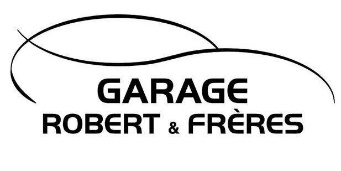 FICHE D’INSCRIPTION RASSEMBLEMENT AUTOMOBILECOORDONNEESNOM ………………………………………………………………….PRENOM ……………………………………………………………MAIL ………………………………………………………………….TELEPHONE ……………………………………………………….VEHICULE			MARQUE ………………………………………………………….			MISE EN CIRCULATION …………………………………….			IMMATRICULATION ………………………………………….				Formulaire à envoyer au :Garage Robert et Frères, 35 Impasse Arago, 44850 LIGNÉ					Ou par mail :garagerobertfreres@gmail.com